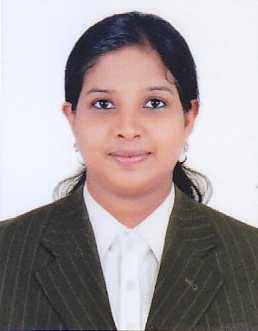                                                                                                                                              Sruthi Sruthi.365412@2freemail.com CAREER OBJECTIVE______________________________________________________________________Seeking for a career in a school where I can utilize my personal and teaching skills and knowledge in chemistry for the development of the students.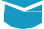 ACADEMIC QUALIFICATIONS__________________________________________________________________2014-2015 / J.P.E training college, Thrissur, Kerala, IndiaQualification         :    B.Ed.Major                     :    Physical scienceUniversity             :    Calicut University% of mark              :  1st semester    - 82.3%                                   2nd semester    - 82.14%2012-2014 / St .Joseph’s college, Irinjalakuda,Thrissur, Kerala, IndiaQualification	    :   M.ScMajor                      :   ChemistryBoard/University :   Calicut University% of mark               :  80%2009-2012 / Sree.keralavarma college, Thrissur, Kerala, IndiaQualification	     :     B.ScMajor                       :    ChemistryBoard/University  :    Calicut University% of mark	     :   90.5%2007-2009 / C.M.G.H.S.S Kuttur, Thrissur, Kerala, IndiaQualification	       :    Higher secondaryMajor                         :   ScienceBoard/University    :   Kerala State board% of mark	        :   82%2007 / S.S.G.H.S.S, Puranattukara, Thrissur, Kerala, IndiaQualification	       :   SSLCBoard                         :    Kerala State board% of mark	       :   94% (4A+,6A)        CERTIFICATIONSQualified CTET(central Teachers Eligibility Test)Qualified SET (sate Eligibility Test )TRAINING ATTENDEDParticipated at the science academies lecture workshop on recent advances in materials science/WRAMS2013 at Payyannur College, Kannur, Kerala, India.Participated in the world congress on research and innovations (WCR12K13).Participated in two day international seminar on NEW HORIZONS IN CHEMISTRY.Poster presented on kinetics at science academy lecture –workshop on recent development in physical chemistry.MAJOR PROJECTSStudy of indicator from Brassica Oleracea var. capitata f. rubra and Curcuma longa as potential two colour end point indicators in acid base titration under the guidance of  Dr. Binsy Varghese. Estimation of glucose in fruits under the guidance of  Dr. V.S Eswary.EXPERIENCE____________________________________________________________________________________                                                                                                                                                                                                                                                                                                                               Worked as guest  faculty at Kuttur C.M.G.H.S School , Thrissur, Kerala for 6 monthsTECHNICAL SKILLS / COMPUTER PROFICIENCY_________________________________________________Microsoft Word, Excel, PPT.KEY SKILLS_____________________________________________________________________________________Good command over languages.Effective inter-personal skillExperimental skillProblem Solving skillsStrong passion towards chemical scienceConfident.Quick learner.Dedicated & highly motivated.Positive AttitudePERSONAL STRENGTH______________________________________________________________________Adaptive, Quick learner, Hardworking.HOBBIES____________________________________________________________________________________Browsing internet, Reading, Learning about present and latest science and technologies.Travelling.DECLARATION_________________________________________________________________________________I solemnly declare that all the above statements are true, complete and correct to the best of my knowledge and ability.